PLEASE HELP US FILL THIS BOX! DONATIONS FOR THE HEARTH PROJECTFor the month of March we will be collecting all things CRAFTS for disadvantaged school-age kids!Suggested Ideas….Markers								CrayonsGlue/Glue Sticks						Construction PaperErasers								Scissors 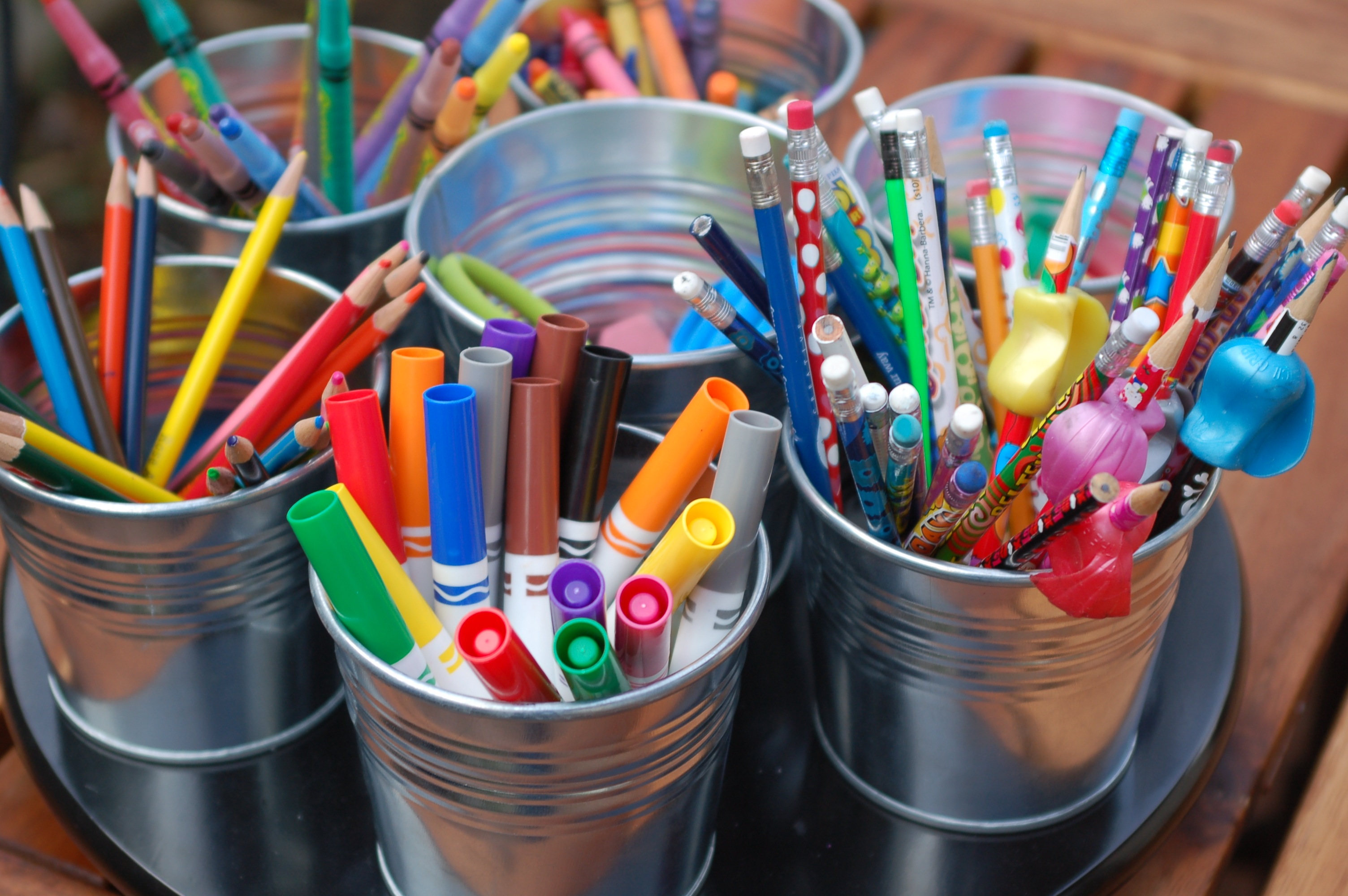 